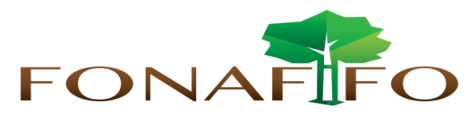 Fondo Nacional de Financiamiento  ForestalJunta DirectivaSesión Ordinaria N°07-2019, miércoles 14 de agosto de 2019 en FonafifoAGENDALectura y aprobación de la agenda del díaLectura y aprobación Acta N°06-2019Presentación Proyecciones Financieras 2019-2027Propuesta Plan Presupuesto 2020 del FONAFIFO y el FideicomisoAcciones para atender la afectación de la Nectria en plantaciones forestalesLectura de correspondenciaCorrespondencia enviada:Oficio DG-OF-105-2019 dirigido a la Dirección General de Tributación con consulta sobre el I.V.A. en el PPSA.Correspondencia recibida:Texto sustitutivo proyecto “Ley Para Solucionar La Contaminación De Residuos Plásticos”, Expediente Nº 21.159.Oficio DIGECA-299-2019, con invitación para la entrega a Fonafifo del Reconocimiento de Excelencia Ambiental de los Programas de Gestión de Calidad Ambiental del MINAE.Carta de agradecimiento del Ministro de Corea Puntos varios:Caso PSA en sistemas forestales en Jicaral y su vinculación con la producción apícola en esa zona.Criterio Proyecto “Ley General De La Alianza Público-Privada (APP)”, Expediente Nº 20.916.Criterio Proyecto “Ley Para Solucionar La Contaminación De Residuos Plásticos”, Expediente Nº 21159.Proyecto de Ley: Disminución Del Impuesto Único a Los Combustibles para La reactivación económica, la generación de empleo y la prosperidad. Modificación de los artículos 1 y 3 de la Ley N.º 8114, Ley de Simplificación y Eficiencia Tributarias, Expediente N.° 21.521.Situación Hectareaje de Reforestación y Conversión a Protección de Bosque